ACTIVIDADES DE LA SEMANA DEL 4 AL 8 DE MAYO.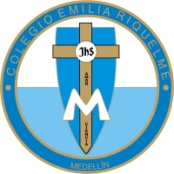 MATEMÁTICAS SUSTRACCIÓN. (solucionar solo en el libro.)Realización de la página 70 del libro. LENGUA CASTELLANA.   (leer, disfrutar en familia, no hay que realizar nada en el cuaderno)PALABRAS PARA JUGAR. Vamos a leer con nuestras hijas la página 154 (palabras para jugar) del libro y realizan la actividad planteada de la página donde dice actividades.CIENCIAS NATURALESANIMALES INVERTEBRADOS (Escritura del concepto en el cuaderno) Son los que no tienen hueso como:GusanosArañasCaracoles Estrellas de mar. (pueden realizar un dibujo de un animal invertebrado.) En La siguiente actividad  escuchan ,observan  bailan y disfrutan  la canción el baile de los animales https://youtu.be/HRs7Dfxl2-c  luego conversan con las niñas  que animales vieron o escucharon y si cada uno de ellos es una animal vertebrado o invertebrado ( por sus características por ejemplo si tienen huesos internos). CIENCIAS SOCIALES.ADIVINANZAS PARTES Y OBJETOS DE LA CASA.Esta actividad consiste en reunirnos como familia y compartir la hora de las adivinanzas, retomando el tema anterior de la casa y sus espacios (no es necesario escribirlas , es un momento de aprender por medio de juego de palabras ). respuesta: el comedor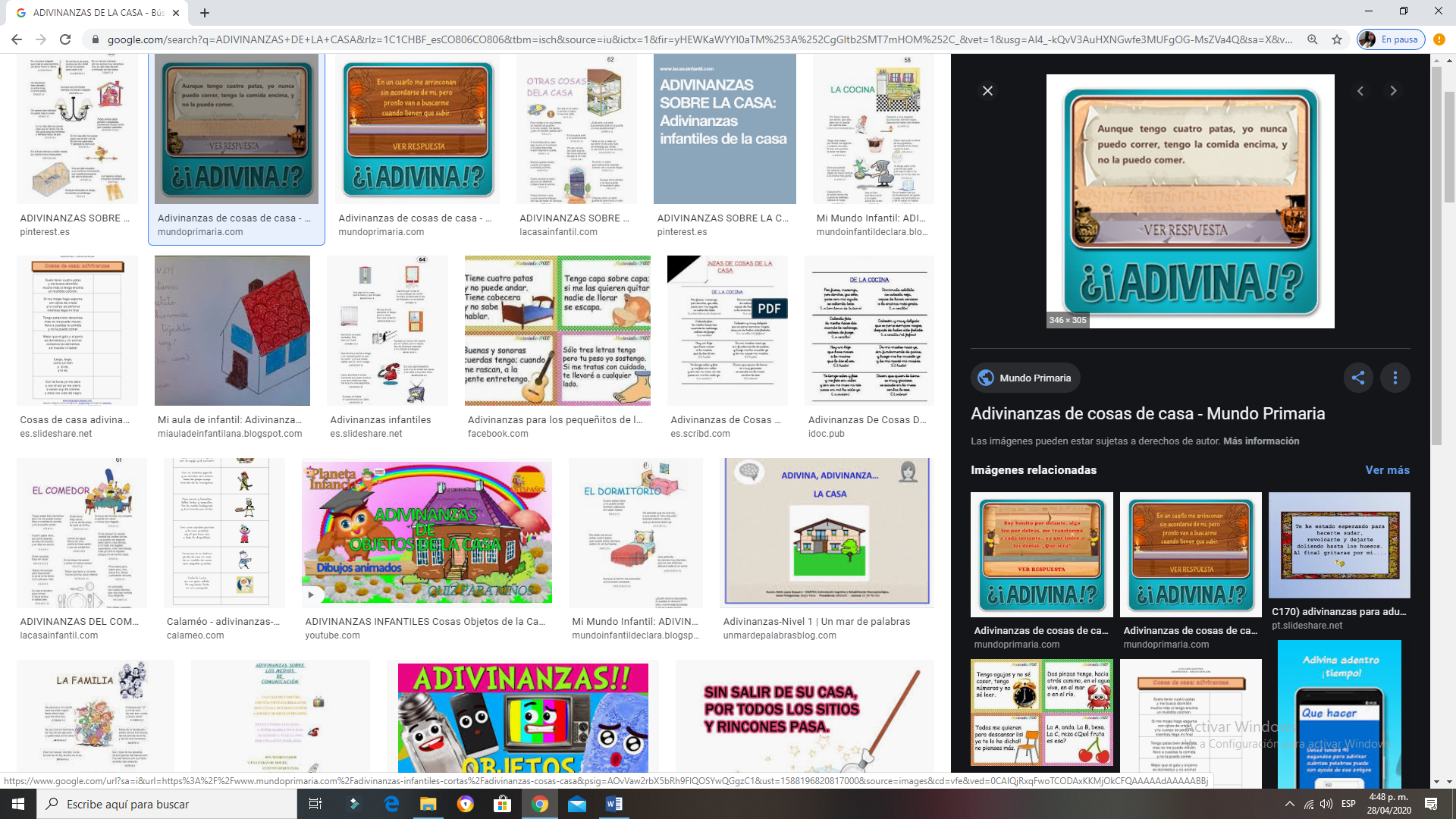 respuesta: la llave 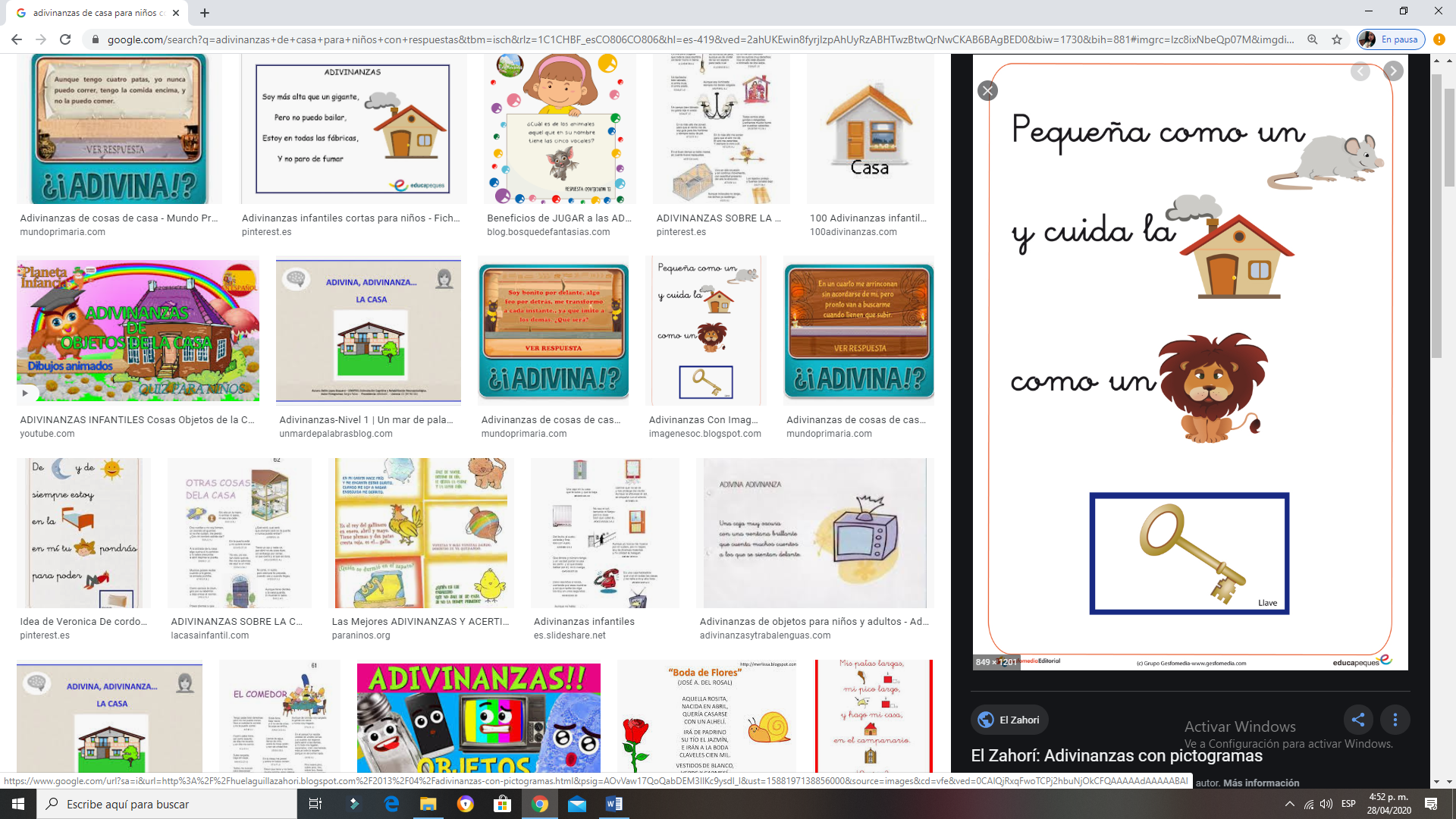 
respuesta: la cocina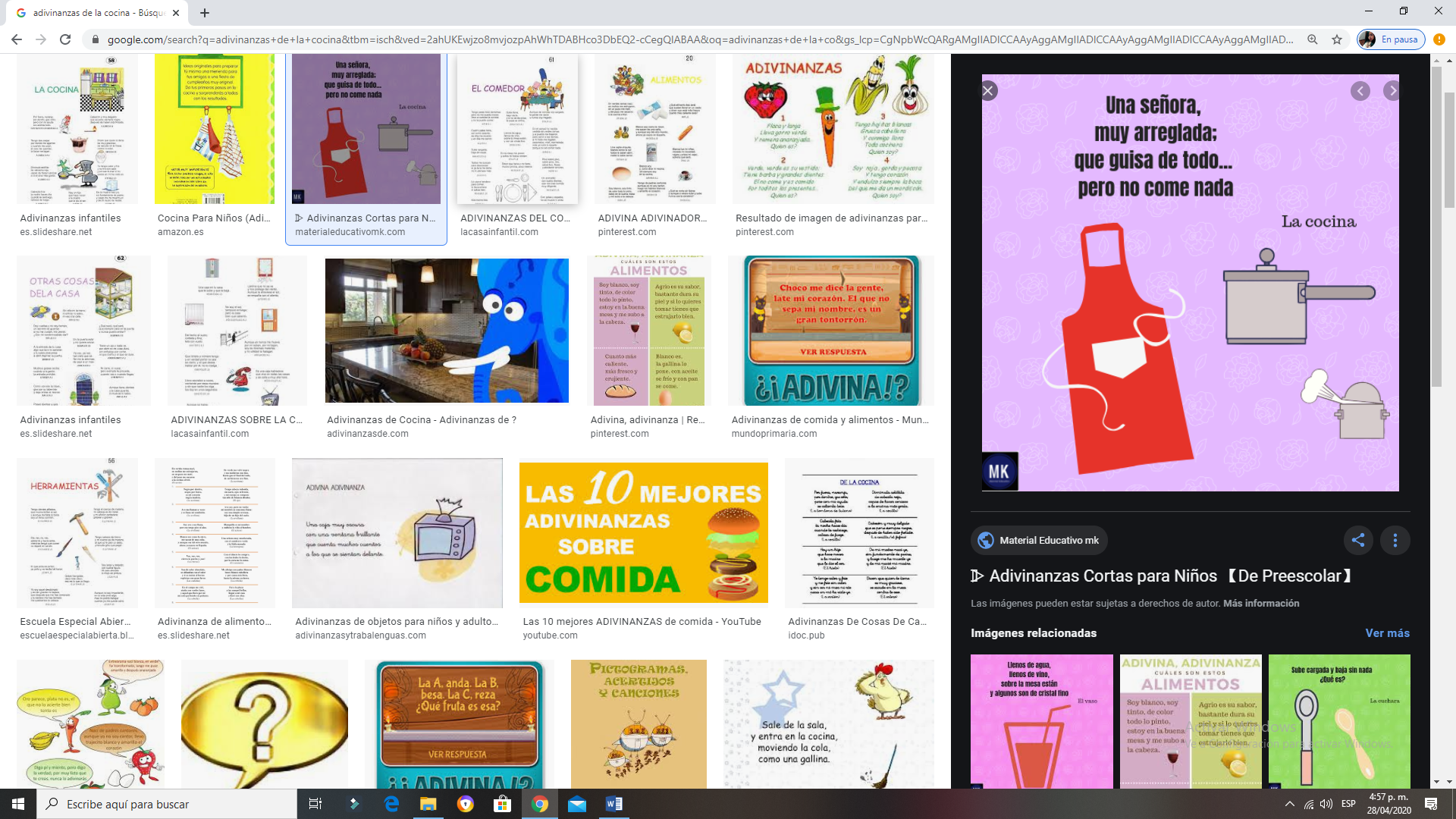 respuesta: la ventana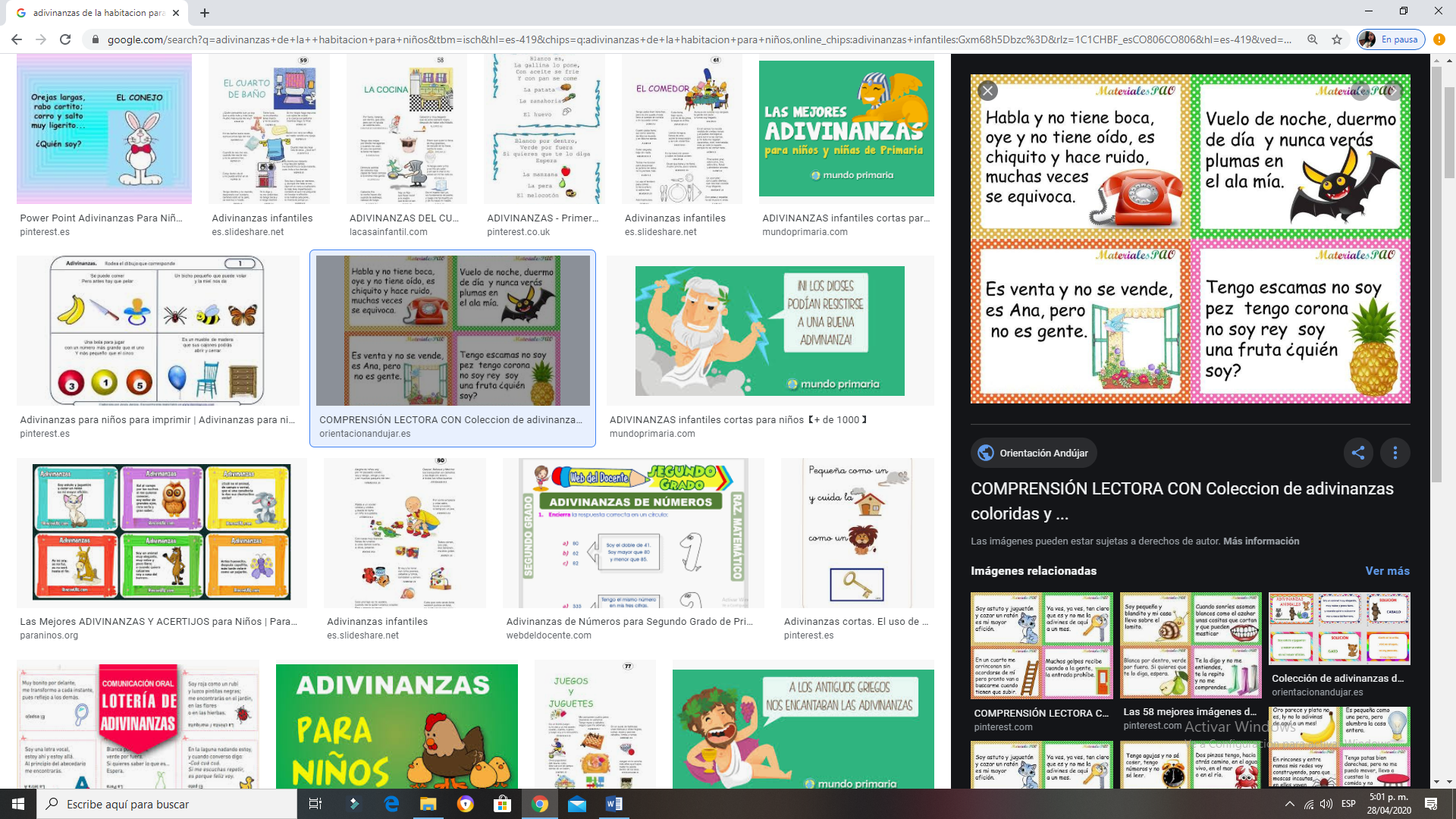 RELIGIÓN: LA ORACIÓN NOS COMUNICA CON DIOS.Acudientes de familia, respetando las creencias religiosas que tiene cada uno como familia vamos a dialogar con nuestras hijas de lo importante que es hablar con Dios para agradecer, pedir Y decirle cuanto lo amamos, cuando hacemos esto estamos orando y que la posición de nuestras manitos al hablar con Dios indica respeto y adoración a nuestro padre celestial, en casa juntitos realizaremos una oración agradeciéndole por todo lo que nos da y que seamos conscientes de valorar y aprovechar cada recurso, personas, estudio,empleo,familia que tenemos.ARTISTICA, URBANIDAD Y ETICA Y VALORES ¡DíA ESPECIAL DE NUESTRAS HERMOSAS MAMITAS!Se unen las tres asignaturas con el objetivo de brindar a nuestras madres con la siguiente actividad la conmemoración por su mes, a ellas que son seres de luz, amor y fidelidad para con nosotros sus hijos. Por tal motivo haremos un mes especial:Recordándole todos los días cuanto las amamos y lo importante que son para nosotros.Ayudarles con las responsabilidades y normas del hogar.Recordar las palabras mágicas de cortesía, Abrazarlas y no desampararlas.Recuerda que no puede faltar el detalle para esta ocasión especial, por tal motivo; le haremos una tarjeta a nuestra mamá con cualquier material que tengamos en casa y basándote en tu imaginación y creatividad para llenarla de amor con este lindo detalle. APRESTAMIENTO: Quiero aclarar que no hay necesidad de imprimir, le podemos escribir en el cuaderno y que ellas la realicen).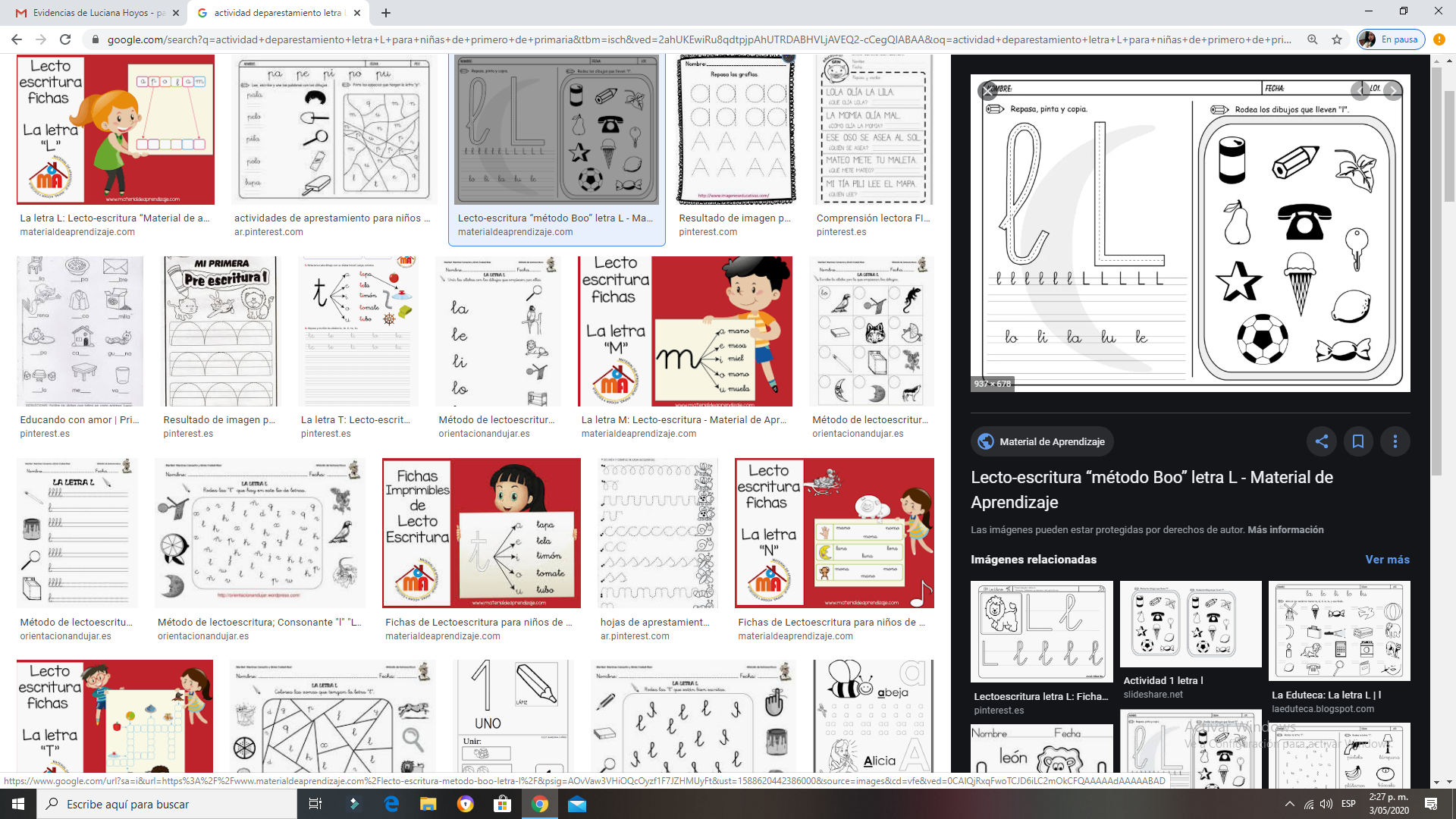 